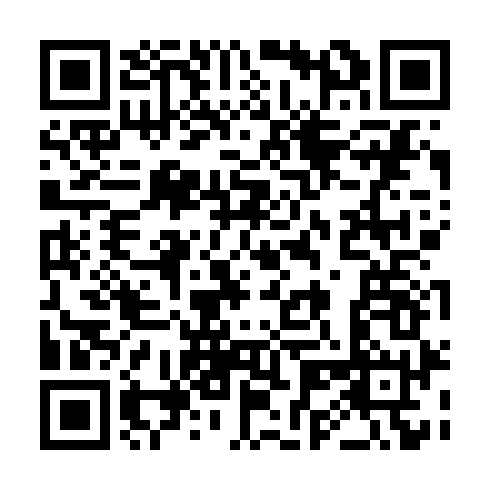 Ramadan times for Sankt Paul im Lavanttal, AustriaMon 11 Mar 2024 - Wed 10 Apr 2024High Latitude Method: Angle Based RulePrayer Calculation Method: Muslim World LeagueAsar Calculation Method: ShafiPrayer times provided by https://www.salahtimes.comDateDayFajrSuhurSunriseDhuhrAsrIftarMaghribIsha11Mon5:335:337:311:184:207:057:058:5612Tue5:305:307:291:174:217:077:078:5813Wed5:285:287:261:174:227:097:099:0014Thu5:255:257:241:174:237:117:119:0315Fri5:225:227:211:174:257:137:139:0516Sat5:205:207:191:164:267:147:149:0717Sun5:175:177:171:164:277:167:169:0918Mon5:145:147:141:164:287:187:189:1119Tue5:115:117:121:154:297:207:209:1320Wed5:085:087:091:154:317:227:229:1621Thu5:065:067:071:154:327:247:249:1822Fri5:035:037:041:144:337:267:269:2023Sat5:005:007:021:144:347:287:289:2224Sun4:574:576:591:144:357:297:299:2525Mon4:544:546:571:144:367:317:319:2726Tue4:514:516:541:134:377:337:339:2927Wed4:484:486:521:134:387:357:359:3128Thu4:454:456:491:134:397:377:379:3429Fri4:424:426:471:124:417:397:399:3630Sat4:394:396:451:124:427:417:419:3931Sun5:365:367:422:125:438:428:4210:411Mon5:335:337:402:115:448:448:4410:442Tue5:295:297:372:115:458:468:4610:463Wed5:265:267:352:115:468:488:4810:494Thu5:235:237:322:115:478:508:5010:515Fri5:205:207:302:105:488:528:5210:546Sat5:165:167:282:105:498:548:5410:567Sun5:135:137:252:105:508:558:5510:598Mon5:105:107:232:095:508:578:5711:029Tue5:065:067:202:095:518:598:5911:0410Wed5:035:037:182:095:529:019:0111:07